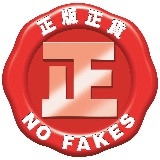 To:	[Name of Issuing Body]	[Fax: xxxx xxxx]	or [Email: xxx]DECLARATIONCompany Name：Company Name：Business Address：Business Address：The company hereby declares that the sticker(s)/tent card(s) of 2020 “No Fakes Pledge” Scheme has(have) not been returned to the issuing body is due to the following reason：The company hereby declares that the sticker(s)/tent card(s) of 2020 “No Fakes Pledge” Scheme has(have) not been returned to the issuing body is due to the following reason：The company hereby declares that the sticker(s)/tent card(s) of 2020 “No Fakes Pledge” Scheme has(have) not been returned to the issuing body is due to the following reason：The company hereby declares that the sticker(s)/tent card(s) of 2020 “No Fakes Pledge” Scheme has(have) not been returned to the issuing body is due to the following reason：Damaged or abandonedDamaged or abandonedDamaged or abandonedLost Lost Lost Destroyed by the companyDestroyed by the companyDestroyed by the companyOther reasons(Please state)：Other reasons(Please state)：The Company hereby declares：The shop/(All shops) has(have) been notified to destroy expired sticker(s) and tent card(s) and we ensure that the expired "No Fakes" sticker(s) and tent card(s) will not be posted in the shop(s).Will not continue to use the expired "No Fakes" sticker(s) and tent card(s) in any form, and is aware of any violation, our renewal application for the coming year will not be entertained.  Note: The issuing body will keep a list of merchants who fail to return proof/ written declaration, which forms a basis for refusal of their renewal of membership applications.  The list will also be provided to Intellectual Property Department for record.)The Company hereby declares：The shop/(All shops) has(have) been notified to destroy expired sticker(s) and tent card(s) and we ensure that the expired "No Fakes" sticker(s) and tent card(s) will not be posted in the shop(s).Will not continue to use the expired "No Fakes" sticker(s) and tent card(s) in any form, and is aware of any violation, our renewal application for the coming year will not be entertained.  Note: The issuing body will keep a list of merchants who fail to return proof/ written declaration, which forms a basis for refusal of their renewal of membership applications.  The list will also be provided to Intellectual Property Department for record.)The Company hereby declares：The shop/(All shops) has(have) been notified to destroy expired sticker(s) and tent card(s) and we ensure that the expired "No Fakes" sticker(s) and tent card(s) will not be posted in the shop(s).Will not continue to use the expired "No Fakes" sticker(s) and tent card(s) in any form, and is aware of any violation, our renewal application for the coming year will not be entertained.  Note: The issuing body will keep a list of merchants who fail to return proof/ written declaration, which forms a basis for refusal of their renewal of membership applications.  The list will also be provided to Intellectual Property Department for record.)The Company hereby declares：The shop/(All shops) has(have) been notified to destroy expired sticker(s) and tent card(s) and we ensure that the expired "No Fakes" sticker(s) and tent card(s) will not be posted in the shop(s).Will not continue to use the expired "No Fakes" sticker(s) and tent card(s) in any form, and is aware of any violation, our renewal application for the coming year will not be entertained.  Note: The issuing body will keep a list of merchants who fail to return proof/ written declaration, which forms a basis for refusal of their renewal of membership applications.  The list will also be provided to Intellectual Property Department for record.)Signature：Name：Date：Title：Company Stamp：